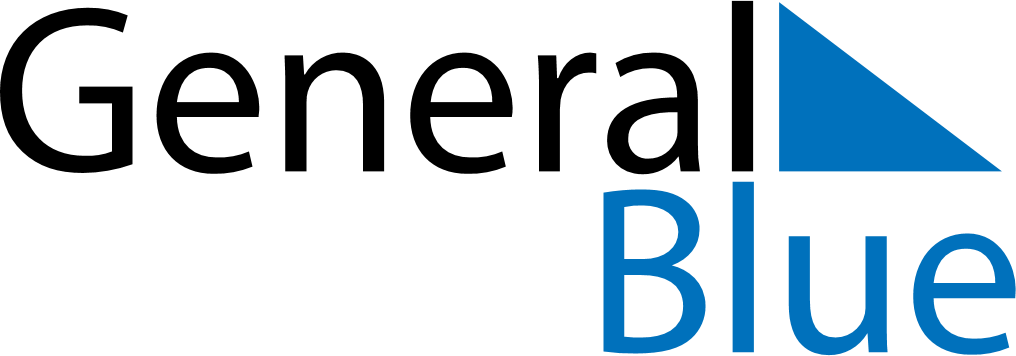 July 2024July 2024July 2024July 2024July 2024July 2024Jaala, Kymenlaakso, FinlandJaala, Kymenlaakso, FinlandJaala, Kymenlaakso, FinlandJaala, Kymenlaakso, FinlandJaala, Kymenlaakso, FinlandJaala, Kymenlaakso, FinlandSunday Monday Tuesday Wednesday Thursday Friday Saturday 1 2 3 4 5 6 Sunrise: 3:44 AM Sunset: 10:51 PM Daylight: 19 hours and 7 minutes. Sunrise: 3:45 AM Sunset: 10:50 PM Daylight: 19 hours and 5 minutes. Sunrise: 3:46 AM Sunset: 10:49 PM Daylight: 19 hours and 3 minutes. Sunrise: 3:48 AM Sunset: 10:48 PM Daylight: 19 hours and 0 minutes. Sunrise: 3:49 AM Sunset: 10:47 PM Daylight: 18 hours and 58 minutes. Sunrise: 3:51 AM Sunset: 10:46 PM Daylight: 18 hours and 55 minutes. 7 8 9 10 11 12 13 Sunrise: 3:52 AM Sunset: 10:45 PM Daylight: 18 hours and 52 minutes. Sunrise: 3:54 AM Sunset: 10:43 PM Daylight: 18 hours and 49 minutes. Sunrise: 3:56 AM Sunset: 10:42 PM Daylight: 18 hours and 46 minutes. Sunrise: 3:58 AM Sunset: 10:40 PM Daylight: 18 hours and 42 minutes. Sunrise: 3:59 AM Sunset: 10:39 PM Daylight: 18 hours and 39 minutes. Sunrise: 4:01 AM Sunset: 10:37 PM Daylight: 18 hours and 35 minutes. Sunrise: 4:03 AM Sunset: 10:35 PM Daylight: 18 hours and 32 minutes. 14 15 16 17 18 19 20 Sunrise: 4:05 AM Sunset: 10:34 PM Daylight: 18 hours and 28 minutes. Sunrise: 4:07 AM Sunset: 10:32 PM Daylight: 18 hours and 24 minutes. Sunrise: 4:10 AM Sunset: 10:30 PM Daylight: 18 hours and 20 minutes. Sunrise: 4:12 AM Sunset: 10:28 PM Daylight: 18 hours and 16 minutes. Sunrise: 4:14 AM Sunset: 10:26 PM Daylight: 18 hours and 11 minutes. Sunrise: 4:16 AM Sunset: 10:24 PM Daylight: 18 hours and 7 minutes. Sunrise: 4:18 AM Sunset: 10:22 PM Daylight: 18 hours and 3 minutes. 21 22 23 24 25 26 27 Sunrise: 4:21 AM Sunset: 10:19 PM Daylight: 17 hours and 58 minutes. Sunrise: 4:23 AM Sunset: 10:17 PM Daylight: 17 hours and 53 minutes. Sunrise: 4:25 AM Sunset: 10:15 PM Daylight: 17 hours and 49 minutes. Sunrise: 4:28 AM Sunset: 10:12 PM Daylight: 17 hours and 44 minutes. Sunrise: 4:30 AM Sunset: 10:10 PM Daylight: 17 hours and 39 minutes. Sunrise: 4:33 AM Sunset: 10:08 PM Daylight: 17 hours and 34 minutes. Sunrise: 4:35 AM Sunset: 10:05 PM Daylight: 17 hours and 30 minutes. 28 29 30 31 Sunrise: 4:38 AM Sunset: 10:03 PM Daylight: 17 hours and 25 minutes. Sunrise: 4:40 AM Sunset: 10:00 PM Daylight: 17 hours and 20 minutes. Sunrise: 4:43 AM Sunset: 9:58 PM Daylight: 17 hours and 14 minutes. Sunrise: 4:45 AM Sunset: 9:55 PM Daylight: 17 hours and 9 minutes. 